Vigilia del  año nuevo¡Un año para estrenar…AMOR!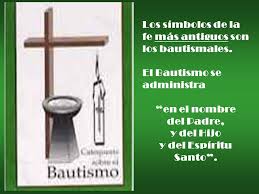 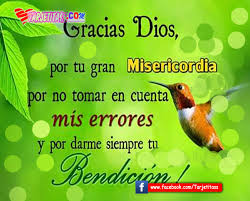 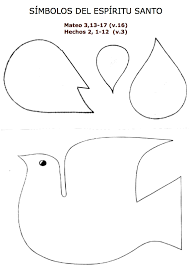 {Símbolos- Sugerencia: en una lugar muy visible, poner una vela muy gastada encendida, y a su lado otra por estrenar, apagada. }¡Un año para estrenar…AMOR!I. GratitudTermina el año 2016 y comenzamos un año nuevo que llamaremos 2017. Siempre, al terminar un año, es bueno ponernos junto a Dios para agradecerle lo que nos ha permitido vivir a lo largo de estos días, semanas y meses y consagrar el año nuevo que se nos abre, pequeño o grande, según queramos verlo…; de todas maneras, como un don precioso, un regalo para todos. Ojalá, para todos: también para quienes esta noche deberán huir de las bombas y de la violencia, para quienes tendrán por techo las estrellas, porque carecen de un techo digno para vivir… Pero, este primer momento de nuestra oración hemos dicho que será para estrenar GRATITUD. Para ver nuestra vida con gratitud. Nos tomamos unos momentos para abrir nuestro corazón a todo lo vivido y reconocer el paso de Dios en nuestra vida. Como personas bautizadas y consagradas, hemos vivimos en la Fe y Esperanza, y en la infinita Misericordia de nuestro Señor Jesucristo. Ser agradecidos es una virtud que todo cristiano debe practicar constantemente, porque esa fue la actitud primordial de Jesús en su vida y en su ración al Padre. Esta actitud en la que agradecemos la gracia de Dios, nos dispone para vivir este momento de oración.OFRENDA DE GRATITUD:(Pensad en algo pequeño que poder acercar al portal de Belén o al altar de la capilla, que represente vuestro sentimiento de gratitud…) Oración (Todas, muy despacio)Gracias, Señor, ¡por tantas cosas…!Por la paz, la alegría, el cariño recibido Por la unión de las personas que me rodean…Gracias por la amistad envejecida como el vino bueno,Y por las nuevas que se van consolidando…Gracias por los logros alcanzados, por los éxitos, Gracias por la salud, sobre todo... Gracias por el trabajo, por el descanso y la diversión, Por la ilusión y las sorpresas, por la creatividad…Por la esperanza en el día a día. (UNOS MOMENTOS DE SILENCIO…)Señor, gracias también, aunque me cuesta decirlo, por la enfermedad, por la debilidad y las limitaciones…Por el fracaso, por la desilusión, la soledad, por el dolor y el sufrimiento, por el abandono o la traición…Gracias por los momentos de profunda decepción, por el llanto, gracias por que a través de todo ello me doy cuenta de que Tú has sido siempre mi fuerza y todo me acercó más a Ti.   Amén.A la escucha de la PalabraEn el principio ya existía el Verbo,
y el Verbo estaba con Dios, y el Verbo era Dios.
Él estaba con Dios en el principio.
Por medio de él todas las cosas fueron creadas;
sin él, nada de lo creado llegó a existir.
En él estaba la vida, y la vida era la luz de la humanidad.
Esta luz resplandece en las tinieblas,
y las tinieblas no han podido extinguirla. (Jn 1,1-5)Ahora proclamamos a dos coros el salmo 136 (Reelaborado). (Necesitamos hacer fotocopia de este salmo y de la oración posterior…)Te doy gracias, Señor, porque eres bueno,
porque tu misericordia es constante y eterno tu amor para conmigo.Te doy gracias, Señor, Dios de todo lo que existe,
porque en todo Tú intervienes, y te interesas por mí,
porque es constante y eterno tu amor conmigo.Tú haces grandes maravillas:
la potencia del Universo, el misterio de la Vida,
la fuerza del Amor, mi propio ser…
porque es constante y eterno tu amor con todo lo que existe, y también conmigo.Lo he visto, Señor, me liberaste de todo lo que en un tiempo me hizo esclava,
con mano abierta y fuerte brazo…
porque es constante y eterno tu amor conmigo.Cuando mis fuerzas fallaban, Tú me sostenías Me abriste el camino en medio de la nada
pasé un mar de amargura y fui salvado por Ti… Conocí la experiencia del antiguo Egipto
sentí en mi vida, una vez más, que es constante y eterno tu amor conmigo.Me llevas al desierto, pero vienes conmigo,
me sacas de todas mis torpeas… y me guías, a tu estilo:
haciendo brotar en mí fuentes de agua viva, 
Rompiste todas mis cadenas, y viniste conmigo; yo, a tientas,  descubría porque es constante y eterno tu amor para conmigo. Tú me das, Señor, el amor que necesito, la luz que me guía.Si recuerdo mi historia… Tú siempre estás en ella. Has puesto en cada instante de mis días y de mis noches el don que necesito. No me dejes, ahora que estoy débil y cansada… hazme experimentar de nuevo que tu amor es eterno y constante para conmigo.(TODAS) Te doy gracias, Señor, de todo corazón, hoy y siempre
porque tu amor y tu misericordia son eternas Canto: “Mi casa será Belén” (u otro apropiado)[Se apaga la vela GASTADA y se enciende la NUEVA…]II. Reconciliación y Apertura al nuevo año… ¡y a un nuevo tipo de relaciones!Comenzamos ahora, en silencio, un segundo momentos de nuestra vigilia…, oremos y pidamos perdón por todo lo que nosotros hemos contribuido, a lo largo de este año, por acción o por omisión, a hacer más dolorosa o difícil la vida de los demás. Nos arrepentimos profundamente y lo manifestamos ante las demás con unas breves palabras… por ejemplo:(- Sé que he pecado siendo injusta en mi valoración de las demás, dejándome llevar de prejuicios y cerrando mi corazón a algunas personas. Perdón, Señor…)Y ahora, pidamos al Señor que bendiga todos nuestros buenos deseos, nuestros anhelos de seguir caminando en el la búsqueda sincera de su voluntad y en el compromiso por ser fieles discípulas suyas, verdaderas mercedarias de la caridad… La Superiora, u otra hna. se coloca ante la comunidad y bendice a las hermanasQue vuestra visión interior sea transformada para que puedas ver más claramente tu viaje personal con toda la humanidad como un viaje de PAZ, ESPERANZA y UNIDAD en el Amor.Que Dios Padre Misericordioso que se hace cercano en su Hijo Encarnado sea en quien os podáis apoyar en los momentos débiles y dolorosos. Que conozcáis a Dios como ROCA,  REFUGIO,  FUERZA, CONSUELO y APOYO Que no tengáis miedo a las dudas que oprimen vuestro corazón y vuestra mente. Que esperéis pacientemente el día en que encontrarán contestación.Que seáis bendición para cuantas personas se os acerquen y recibáis con una sonrisa a los que estrechen vuestra mano Que vuestros brazos se extiendan para abrazar, perdonar, sanar, amar a quien más necesite de vuestro cariño. Que el manantial de la compasión mane profundamente dentro de vosotras y alcance a cada criatura, para que todos puedan sentirse hijos e hijas de Dios, de manera especial los que más sufren.Que os despertéis cada mañana con la acción de gracias en vuestros labios y en vuestro corazón, reconociendo que todo es don de Dios y bendición.Que vuestro espíritu esté abierto y alerta para descubrir la voluntad de Dios para cada una de nosotras. Que nuestra oración sea de sabiduría, compasión y profundo entendimiento del camino de Dios para nuestros seres queridos, para la comunidad y para todo el mundoQue vuestra vida este año 2017 sea un nuevo regalo para Dios y que estén benditos cada uno de nuestros días. Amen.(en silencio cada una ora pidiendo la bendición para cada uno de los miembros de su familia, de la comunidad y del mundo entero).Oramos (Todas juntas, previamente se hace fotocopia de esta oración):Dios omnipotente y misericordioso,
despiértame la mente y el corazón, abre mis ojos para que descubra el mal que he hecho; toca todo mi ser, para que, con sinceridad y sin enredos,sin buscar excusas ante mis debilidades y pecados, me convierta a ti.
Restaura en mí tu amor, para que resplandezca en mi vida consagrada la imagen de tu Hijo, mi Señor. Absuélveme, límpiame y purifícame de todos mis pecados. Concédeme el perdón de mis culpas, para que te sirva con espíritu libre. AménCanto: “Es Navidad”,( u otro adecuado…)CONSAGRACIÓN del nuevo año y BENDICIÓN DE LA ComunidadLe pedimos a Dios nos conceda iniciar el año nuevo con un corazón renovado y decidido a vivir como discípulas mercedarias de la caridad para que vivamos con coherencia evangélica y carismática y nuestros anhelos y propósitos más honestos con todos los que nos rodean y se hagan realidad.A la escucha de la Palabra de Dios: Mt. 7,7-12Pedid, y se os dará; buscad, y encontraréis; llamad, y se os abrirá.  Porque todo el que pide, recibe; el que busca, encuentra; y al que llama, se le abre. -¿Quién de vosotros, si su hijo le pide pan, le da una piedra?  ¿O si le pide un pescado, le da una serpiente? Pues si vosotros, aun siendo malos, sabéis dar cosas buenas a vuestros hijos, ¡cuánto más vuestro Padre que está en el cielo dará cosas buenas a los que le pidan! Así que en todo tratad a los demás tal y como queréis que ellos os traten a vosotros. De hecho, esto es la ley y los profetas.Momentos de ReflexiónLas palabras de Jesús nos ayudan a reflexionar y a preguntarnos con sinceridad:¿Qué quiero pedirle al Señor para este nuevo año?¿Cómo quiero recibirlo dentro de mí y verlo e las demás…?¿Qué bendiciones deseo para mi familia, mi comunidad, la gente con la que me relaciono?¿Qué puedo hacer para que este año en el mundo haya más JUSTICIA, AMOR, PAZ…?(Damos tiempo para que las hnas. reflexionen y si lo quieren intervengan)PETICIONES:
Querido Dios Hijo, que vienes a nosotros en la fragilidad de un Niño, para que no tengamos miedo acercarnos a ti; te suplicamos y presentamos nuestras y necesidades, escúchalas y atiéndelas según tu voluntad. A cada petición respondemos:“Escúchanos Señor, que confiamos en Ti”…Señor te pedimos que ilumines a nuestros gobernantes para que trabajen por la justicia y la paz, sobre todo en aquellos lugares donde actualmente impera la violencia y la guerra. Oremos…Te pedimos por el Papa, Obispos y Sacerdotes para que renovados por la celebración del misterio de tu Encarnación guíen a nuestra Iglesia conforme a tus enseñanzas a sendas de vida nueva. Oremos…Señor te pedimos por las familias para que ante todo lo que las amenaza, sepan estrechar los lazos de la unión, el dialogo y el amor. Oremos…Señor te pedimos que ayudes con la luz de tu Espíritu a todos los jóvenes, para que encuentren el Ti el sentido de su vida y por quienes se sienten llamados a ser sacerdotes, religiosos o religiosas no tengan miedo darte una respuesta generosa. Oremos…Señor te pedimos de todo corazón por la Paz del mundo entero, que todos los seres humanos vivamos como hermanos en concordia, dialogo, respeto, perdón y amor. Oremos…Te pedimos también, por todos nuestros familiares, amigos y conocidos que en este año se han adelantado a la casa del Padre, para que gocen ya de la paz eterna al contemplar el rostro de Dios. Oremos…Padre nuestro…ORACIÓN FINAL:Señor, que nos has concedido vivir un año más en nuestra vida y ahora nos concedes ver nacer un Año Nuevo, haz que, cuantos confesamos que el tiempo, la historia y la vida son dones tuyos, sepamos aprovechar este nuevo año que pones en nuestras manos para conocer y aceptar tu voluntad, trabajar por la paz, la justicia y la fraternidad, y que sepamos llenarlo de obras de amor y misericordia a nuestros hermanos, para que así todos descubran que Tú eres nuestro Padre Misericordioso y vivamos felices confiando en Ti. Te lo pedimos 
por tu Hijo, Jesucristo, Nuestro Señor. AméCANTO: “En cada hogar un Belén”, (u otro apropiado…).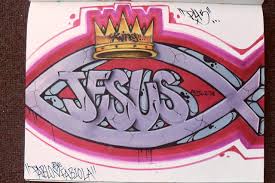 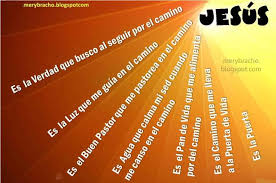 